PISTOL SHOOTING QUEENSLAND LTD2023 ACTION PISTOL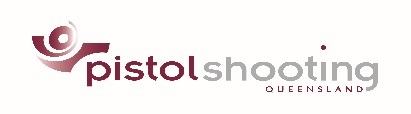 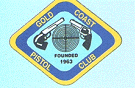 Australia Day Action Pistol Open                                                                 22nd January 2023Gold Coast Pistol Club PAA Inc.Sanction Number: 23:14ENTRY FORM - INDIVIDUAL Full Name:  …………………………………………………………………………………………………………… Address:…………………………………………………………………………………………………………… ………………………………………………………………     P/Code…………………………… Phone (H) ……………………………………………. Phone (Mob)  ……………………………………………… Club   ……………………………………  Email Address …………………………………………………. Pistol Shooting Qld Affiliation # ………………………      Holster Accreditation Number ……………  Expiry Date  ………….OPEN (      )   METALLIC (       ) PRODUCTION  (       )  PRODUCTION OPTICS (     )   WOMEN (       )    JUNIOR (    )    Please cross table below with current grade:PRIMARY GUN    Open/Metallic/Production/Production Optics              $45.00           $  ………………. SECONDARY GUN Open/Metallic/Production /Production Optics          $40.00            $  ……………….                                                                                                                        TOTAL          $  ………………. PLEASE EMAIL A COPY OF ENTRY FORM TO ORGANISING SECRETARYPayment can be done on the day*************  ENTRIES CLOSE 20/01/2023   ****************Entries, enquiries and fees to: Organising Secretary,Enquiries:           Ray Penney     rayrosepenney@hotmail.com  0407678181PISTOL SHOOTING QUEENSLAND LTD2023 ACTION PISTOL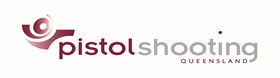 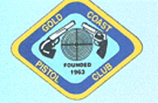 Australia Day Action Pistol Open22nd January 2023Gold Coast Pistol Club PAA Inc.Sanction Number: PSQ 23:14PROGRAM:  Barricade, Plates, Moving target (Mod) & Practical Event The match will consist of the aggregate of: Barricade Event (Rules 7.7 & 10.23) Falling Plates (Rules 7.9 & 10.25) Moving target (Mod) (Rules 7.8 & 10.24) Practical Event (Rules 7.6 & 10.22)  Entry Fee:                      Primary Gun        $45.00 Secondary Gun    $40.00 CONDITIONS OF ENTRY: Competitors must be financial members of Pistol Shooting Queensland Ltd or other interstate recognized shooting body affiliated with Pistol Australia, or meet the requirements of the Pistol Australia General Technical Rules Section 3, pertaining to overseas competitors. NRA Action Pistol Shooting Rules, effective January 2022, will apply. Holster Proficiency:  Pistol Australia Holster cards, affiliation card and Category H Firearm Licenses must be produced at registration. Competitors’ ammunition will be tested for power factor. Sample loads will be collected at random totaling 6 rounds. Suitable eye and ear protection and enclosed footwear are mandatory. Equipment inspection on range, prior to commencement of competition. Ties will be decided by shoot-off. Rule 15.2. Competitors to assist with range duties. Entries will be accepted in order of receipt. Semi Jacketed ammunition is permitted. Briefing before competition commences. Open Gun Sunday only and Secondary Gun. Late entries will be accepted only if range capacity permits.   Lunch included Sunday only Refreshments available at the rangeSuper High MasterHigh MasterMasterExpertSharpshooterMarksmanUngradedOpenMetallicProductionProd Optics